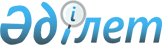 Об установлении публичного сервитутаПостановление акимата Бейнеуского района Мангистауской области от 31 декабря 2020 года № 390. Зарегистрировано Департаментом юстиции Мангистауской области 31 декабря 2020 года № 4410
      В соответствии со статьями 17, 69 Земельного кодекса Республики Казахстан от 20 июня 2003 года акимат Бейнеуского района ПОСТАНОВЛЯЕТ:
      1. Установить публичный сервитут сроком на 25 (двадцать пять) лет без изъятия земельных участков у собственников и землепользователей товариществу с ограниченной ответственностью "Vista Technology" на земельные участки расположенные на территории Бейнеуского района общей площадью 36,0698 гектаров (земли запаса Бейнеуского района – 20,4042 гектар, село Бейнеу – 6,32 гектар, село Акжигит – 5,2 гектар, село Тажен – 4,1456 гектар) для прокладки и эксплуатации волоконно-оптической линии связи.
      2. Государственному учреждению "Бейнеуский районный отдел земельных отношений, архитектуры и градостроительства" (Елемесов Н.) обеспечить государственную регистрацию настоящего постановления в органах юстиции, его официальное опубликование в средствах массовой информации.
      3. Контроль за исполнением настоящего постановления возложить на заместителя акима района Темирова Ж.
      4. Настоящее постановление вступает в силу со дня государственной регистрации в органах юстиции и вводится в действие со дня его первого официального опубликования.
					© 2012. РГП на ПХВ «Институт законодательства и правовой информации Республики Казахстан» Министерства юстиции Республики Казахстан
				
      Аким Бейнеуского района

Б. Абилов
